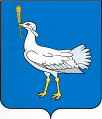  РОССИЙСКАЯ ФЕДЕРАЦИЯ                                                     	МУНИЦИПАЛЬНЫЙ  РАЙОН				     БОЛЬШЕГЛУШИЦКИЙ	    САМАРСКОЙ  ОБЛАСТИ        АДМИНИСТРАЦИЯ    СЕЛЬСКОГО  ПОСЕЛЕНИЯ               МОКША    ПОСТАНОВЛЕНИЕ  от 12 января  2023 года  № 5Об утверждении Положения об организации и осуществлении первичного воинского учета граждан на территории сельского поселения Мокша муниципального района Большеглушицкий Самарской области            В соответствии с Конституцией Российской  Федерации, федеральными законами от 31 мая 1996 г. № 61-ФЗ «Об обороне», от 26 февраля 1997 г.№ 31-ФЗ «О мобилизационной подготовке и мобилизации в Российской Федерации», от 28 марта 1998 г. № 53 – ФЗ «О воинской обязанности и военной службе», от 6 октября 2003 г.№ 131-ФЗ «Об общих  принципах организации местного самоуправления  в Российской Федерации», постановлением Правительства Российской Федерации от 27 ноября 2006 г. № 719 «Об утверждении Положения  о воинском учете», Уставом сельского поселения Мокша муниципального района Большеглушицкий Самарской области, утвержденным Решением Собрания представителей сельского поселения Мокша муниципального района Большеглушицкий Самарской области от 30.06.2015 г. № 203ПОСТАНОВЛЯЮ:     1. Утвердить Положение об организации и осуществлении первичного воинского учета на территории сельского поселения  Мокша муниципального района Большеглушицкий Самарской области (прилагается).       2. Утвердить должностную инструкцию военно-учетного работника (прилагается).       3. Контроль за исполнением настоящего постановления оставляю за собой.Глава сельского поселения Мокшамуниципального района БольшеглушицкийСамарской области                                                                                    О.А.ДевяткинПриложениек постановлению главы «Об утверждении Положения об организациии осуществлении первичного воинскогоучета граждан на территориисельского поселения  Мокша муниципального района Большеглушицкий Самарской области»от  12 января 2023  года № 5ПОЛОЖЕНИЕо военно-учетной работе  сельского поселения Мокша муниципального района Большеглушицкий Самарской области1. Общие  положения1.1. Военно-учетный работник  сельского поселения Мокша непосредственно подчиняется главе сельского поселения Мокша муниципального района Большеглушицкий Самарской области.1.2. ВУР в своей деятельности руководствуется Конституцией  Российской Федерации, федеральными законами Российской Федерации от 31.05.1996 г. № 61-ФЗ «Об обороне», от 26.02.1997 г. №31 –РФ « О мобилизационной подготовке и мобилизации в  Российской Федерации, от 28 марта 1998 г. № 53 –ФЗ  «О воинской обязанности и военной службе», Положением о воинском учете, утвержденным Постановлением Правительства Российской Федерации от 27.11.2006г. № 719,  «Инструкцией по бронированиюграждан Российской Федерации, пребывающих в запасе Вооруженных Сил Российской Федерации, федеральных органов исполнительной власти, имеющих запас, и работающих  в органах государственной власти, органах местного самоуправления и организациях, на период мобилизации и на военное время», Уставом сельского поселения Мокша, утвержденным Решением Собрания представителей сельского поселения Мокша муниципального района Большеглушицкий Самарской области от 30.06.2015 г.№ 203,  иными нормативными правовыми актами органов местного самоуправления, а также настоящим Положением.1.3. Положение о ВУР  утверждается главой сельского поселения.П. Основные задачи2.1.  Основными задачами ВУР являются:-обеспечение исполнения гражданами воинской обязанности, установленной федеральными законами «Об обороне», «О воинской обязанности  и военной службе», «О мобилизационной подготовке и мобилизации в Российской Федерации»;        -документальное оформление сведений воинского  учета  о  гражданах, состоящих на воинском учете;        -анализ количественного состава и качественного  состояния призывных мобилизационных людских ресурсов для  эффективного  использования в интересах обеспечения обороны и безопасности государства;        -проведение плановой работы по подготовке необходимого количества военно-обученных граждан, пребывающих в запасе, для обеспечения мероприятий по переводу Вооруженных Сил России Федерации, других войск, воинских формирований и органов с мирного военного на военное время в период мобилизации и поддержание их укомплектованности  на  требуемом уровне  в военное  время.Ш. Функции3.1. Обеспечивать выполнения функций, возложенных на администрацию  в повседневной  деятельности по первичному  воинскому учету, воинскому  учету и бронированию, граждан, пребывающих в запасе, из числа работающих в администрации органа местного самоуправления;3.2. Осуществлять первичный воинский учет граждан, пребывающих в запасе, и граждан, подлежащих призову на военную службу, проживающих или пребывающих (на срок более 3 месяцев)  на территории, на которой осуществляет свою деятельность орган местного самоуправления;3.3. Выявлять совместно с органами внутренних дел граждан, постоянно или временно проживающих на территории, на которой осуществляет свою деятельность орган местного самоуправления, обязанных  состоять  на  воинском  учете;3.4. Вести учет организаций, находящихся на территории, на которой осуществляет свою деятельность орган  местного самоуправления, и контролировать ведение в них воинского учета;3.5. Сверять не реже одного раза в год  документы первичного учета  с документами воинского учета военного комиссариата муниципального образования, организаций, а также с карточками регистрации  или  похозяйственными  книгами;3.6. По указанию  военного  комиссариата  муниципального образования повещать граждан о вызове  в  военный  комиссариат;3.7. Своевременно  вносить  изменения  в  сведения, содержащихся в документах первичного воинского учета, и в двухнедельный срок  сообщать о внесенных изменениях  в  военный  комиссариат муниципального образования;3.8. Ежегодно представлять в  военный  комиссариат до 1 ноября списки юношей 15-ти и 16-ти летнего возраста, а до 1 октября – списки юношей, подлежащих первоначальной постановке на воинский учет в  следующем году;3.9. Разъяснять должностным лицам организаций и гражданам их обязанности по воинскому учету, мобилизационной подготовке  и  мобилизации, установленные  законодательством  Российской  Федерации и  Положением  о  воинском  учете  и  осуществлять  контроль  за их  исполнением.IV. Права                                              4.1.  Для  плановой  и  целенаправленной  работы  ВУР  имеет право: вносить предложения  по запросу  и получению  в  установленном  порядке  необходимых  материалов  и  информации от федеральных  органов  государственной  власти, органов  исполнении власти субъекта  Российской  Федерации, органов  местного самоуправления, а также от учреждений и организаций независимо от  организационно - правовых  форм  и  форм  собственности;             запрашивать  и  получать  от  структурных  подразделений  администрации органа  местного самоуправления   аналитические  материалы,  предложения  по  сводным планам  мероприятий  и  информацию  об  их  выполнении,  а  также другие  материалы, необходимо  для  эффективного выполнения возложенных на ВУР задач;           создать  информационные  базы  данных  по  вопросам, отнесенным  к  компетенции ВУР;          выносить  на  рассмотрение руководителем  органа  местного  самоуправления  вопросы  о  привлечении на  договорной  основе  специалистов  для  осуществления  отдельных  работ;          организовать взаимодействие в установленном  порядке  и  обеспечить  служебную  переписку  с  федеральными  органами  исполнительной  власти, органами  исполнительной  власти  субъекта  Российской  Федерации,  органами  местного  самоуправления, общественными  объединениями, а также органами по  вопросам, отнесенным  к  компетенции ВУР;          проводить внутренние совещания по вопросам, отнесенным к компетенции ВУР.V. Руководство5.1. Возглавляет ведение воинского учета в сельском поселении Мокша военно-учетный работник–Киреева Галина Петровна, военно-учётный работник  назначается на должность и освобождается от должности главой сельского поселения Мокша муниципального района Большеглушицкий Самарской области.5.2. Военно-учётный работник находится в непосредственном подчинении  Администрации сельского поселения Мокша муниципального района  Большеглушицкий Самарской области.5.3. В случае  отсутствия  Военно-учётного работника  на  рабочем  месте  по уважительным  причинам (отпуск, временная нетрудоспособность, командировка), его замещает ведущий специалист Администрации сельского поселения Мокша муниципального района Большеглушицкий Самарской  области – Панова Нина Николаевна.Глава сельского поселения Мокшамуниципального района БольшеглушицкийСамарской области                                                                                            О.А. Девяткин                     Приложение 1к постановлению главысельского поселения Мокша«Об утверждении Положения об организациии осуществлении первичного воинскогоучета граждан на территориисельского поселения  Мокша муниципального района Большеглушицкий Самарской области» от  12 января  2023 года  № 5ДОЛЖНОСТНАЯ ИНСТРУКЦИЯработника осуществляющего первичный воинский учет  и  бронирование граждан, пребывающих в запасе  1. ОБЩАЯ ЧАСТЬ         1.1.Работник, осуществляющий первичный воинский учет и бронирования граждан,   по воинскому учёту подчиняется главе  сельского поселения Мокша муниципального района Большеглушицкий Самарской области  в соответствии со штатным расписанием, при наличии штатного мобилизационного органа, подчиняется его руководителю.          1.2. Он назначается и освобождается распоряжением главы сельского поселения Мокша муниципального района Большеглушицкий Самарской области с информированием военного комиссариата.         1.3. Военно-учётный работник руководствуется федеральными законами Российской федерации от 31 мая 1996 года “Об обороне”, от 28 марта 1998 года “О воинской обязанности и военной службе”, от 26 февраля 1997 года “О мобилизационной подготовке и мобилизации в Российской Федерации”, постановлениями Правительства Российской Федерации от 27 ноября 2006 года № 719 об утверждении “Положения о воинском учете”, от 17 марта 2010 года № 156 “Об утверждении Правил бронирования граждан Российской Федерации, пребывающие в запасе Вооруженных Сил Российской Федерации, федеральных органов исполнения власти, органах местного самоуправления и организациях”, ”Инструкцией по бронированию граждан Российской Федерации на период мобилизации и в военное время…”, “Методическими рекомендациями по осуществлению первичного воинского учета в органах местного самоуправления” ГШ ВС РФ 2007 г. и другими нормативно-правовыми документами в области воинского учета и бронирования  граждан, пребывающие в запасе.2. КВАЛИФИКАЦИОННЫЕ ТРЕБОВАНИЯ         2.1. Среднее (среднее специальное) образование и специальная подготовка по установленной программе.          2.2. Переаттестация проводится в соответствии с общими  требованиями  к работникам организации.3. ДОЛЖНОСТНЫЕ ОБЯЗАННОСТИПри осуществлении первичного воинского учета и бронирования граждан, пребывающие в запасе, инспектор воинского учета обязан:3.1. При приеме граждан:          В целях обеспечения постановки граждан на воинский учет по месту жительства:- проверять наличие в подлинность военных билетов (временных удостоверений, выданных взамен военных билетов) или удостоверений граждан, подлежащих призыву на военную службу, а также подлинность записей в них, наличие мобилизационных предписаний (для военнообязанных запаса при наличии в военных билетах отметок об их вручении), отметок в документах воинского учета о снятии граждан с воинского учета по прежнему месту жительства, отметок в паспортах граждан Российской Федерации об их отношении к воинской обязанности согласно приложению № 19 к настоящим Методическим рекомендациям, жетонов с личными номерами Вооруженных Сил Российской Федерации (для военнообязанных запаса при наличии в военных билетах отметок об их вручении);          - проверять соответствие военных билетов (временных удостоверений, выданных взамен военных билетов) и удостоверений граждан, подлежащих призыву на военную службу паспортным данным гражданина, наличие фотографии и ее идентичность владельцу, а во временных удостоверениях, выданных взамен военных билетов, кроме того, и срок действия;        - проверять наличие отметок о снятии граждан с воинского учета по прежнему месту жительства и постановки офицеров запаса и граждан, подлежащих призыву на военную службу, на воинский учет в военном комиссариате по новому месту жительства; - выданные взамен военных билетов, а у граждан, подлежащих призыву на военную службу,- удостоверения граждан, подлежащих призыву на военную службу, а так же подлинность записей в них, отметок о постановке на воинский учет по месту жительства или месту пребывания; - сличать соответствие документов воинского учета с паспортными данными гражданина, проверять наличие фотографии и ее идентичность владельцу, а во временных удостоверениях выданных взамен военных билетов, кроме того, и срок действия. При обнаружении в военных билетах (временных удостоверениях, выданных взамен военных билетов) или удостоверениях граждан, подлежащих призыву на военную службу, не оговоренных исправлении неточностей, подделок или неполного количества листов, их владельцев направлять в военный комиссариат для уточнения документов воинского учета;       - в случаях отсутствия отметки о постановке на воинский учет, направить граждан, подлежащих постановке на воинский учет, в военный комиссариат по месту жительства, а проживающих в населенных пунктах, где нет военных комиссариатов,- в орган местного самоуправления;- информировать военные комиссариаты об отсутствии отметок в паспортах граждан Российской Федерации об их отношении к воинской обязанности, об обнаруженных в документах воинского учета отсутствующих отметок о постановке на воинский учет, не оговоренных исправлениях, неточностях и подделках, не полном количестве листов, а так же о случаях не исполнения гражданами обязанностей в области воинского учета, мобилизационной подготовки и мобилизации для принятия военными комиссарами решений о привлечении их к ответственности в соответствии с действующим законодательством;      - сообщать в 2-х недельный срок в военные комиссариаты по месту жительства граждан о всех принятых на работу гражданах пребывающих в запасе, и гражданах, подлежащих призыву на военную службу.3.2. В течении календарного года:      - обеспечивать полноту и качество воинского учёта граждан, пребывающих в запасе, и граждан, подлежащих призыву на военную службу, из числа работающих в организации;     - заполнять раздел II “Сведения о воинском учете” личной карточки работника (форма № Т-2) в соответствии с установленными правилами:  - вести картотеку личные карточки (форма № Т-2)  на граждан, пребывающих в запасе, и граждан, подлежащих призыву; - сверять не реже одного раза  в год сведения о воинском учете граждан а личных карточках с документами воинского учета военных комиссариатов.     До начала сверки указанные данные сверить по документам воинского учета граждан соответствующим документам организации и приличном общении с гражданами;     - направлять в 2-х недельный срок по запросам военных комиссариатов или иных органов,  осуществляющих воинский учет необходимые для занесения в документы воинского учета сведения о гражданах, состоящих на воинском учете, а так же о гражданах, не состоящих, но обязанных состоять на воинском учете;     - своевременно оформлять бронирование граждан, пребывающих в запасе, за организацией на период мобилизации и на военное время, в порядке, определенном “Инструкцией по бронированию на период мобилизации и на военное время граждан…”;     - оповещать граждан о вызовах в военный комиссариат, обеспечивать гражданам возможность своевременной явки по вызовам (повесткам) в военные комиссариаты;     - направлять по запросам военного комиссара сведения о численности работников организаций, в том числе забронированных за организацией на период мобилизации и на военное время; - направлять в военный комиссариат по месту жительства граждан женского пола в возрасте  от 18 до 45 лет (ранее не состоявших на воинском учете), имеющих специальности для поставки на воинский учет;- на основании записи сделанной в военном комиссариате, в личных карточках формы  № Т-2 граждан, достигших предельного возраста пребывания в запасе, или граждан, признанных негодными к военной службе по состоянию здоровья, в пункте 8 раздела 2 производить отметку “снят с воинского учета по возрасту” или “снят с воинского учета по состоянию здоровья”;  - разъяснять  гражданам порядок исполнения ими обязанностей по воинскому учету, мобилизационной подготовке и мобилизации, установленных законодательством Российской Федерации и положением о воинском учете осуществляют контроль за их исполнением, а так же информируют граждан, об их ответственности за не исполнение указанных обязанностей;  - совместно с планово-экономическим отделом, отделом кадров проводит анализ обеспеченности трудовыми ресурсами организаций в период мобилизации и на военное время, и готовит предложение по этому вопросу руководителю организации. Составляет планы замены специалистов, призываемых на военную службу по мобилизации и в военное время (Форма № 16), принимает участие в разработке планов обеспечения предприятий трудовыми ресурсами на военное время, в разработке и осуществлении необходимых мероприятий по подготовке кадров для замены граждан,  пребывающих в запасе и подлежащих призыву на военную службу.3.3. При увольнении граждан с работы:- сообщать в 2-х недельный срок в военные комиссариаты обо всех гражданах, пребывающих в запасе, гражданах, подлежащих призыву на военную службу, уволенных с работы. Изымать из картотеки и сдавать в архив личные карточки формы № Т-2 уволенных (отчисленных из образовательных учреждений) граждан, пребывающих в запасе, и граждан, подлежащих призыву на военную службу.					4.ПРАВА     4.1. Принимать решения в пределах своей компетенции и требовать от работников предприятия (организации) выполнения своих обязанностей по воинскому учету и бронированию.     4.2. Осуществлять взаимодействие лично или через начальника мобилизационного подразделения (начальника отдела кадров) с руководителями подразделений предприятия (организации) администрацией муниципального образования и отделом военного комиссариата территории по вопросам воинского учета и бронирования граждан, пребывающих в запасе. 	         5. ОТВЕТСТВЕННОСТЬ      5.1. Несет личную ответственность за состояние воинского учета и бронирование граждан,  пребывающих  в запасе и работающих в сельском поселении Мокша муниципального района Большеглушицкий Самарской области  в соответствии с Законодательством Российской Федерации.      5.2. Отвечает за соблюдение личной трудовой дисциплины.С инструкцией ознакомлен:_____________Г.П. Киреева                                                                 «____» _____________2023 г.________________Н.Н. Панова«____» _____________2023 г.СОГЛАСОВАНО Военный комиссарБольшечерниговского и Большеглушицкого районовСамарской области_____________________О.В.Кукушкин«____» ________________ 2023 г.УТВЕРЖДАЮГлава сельского поселения Мокшамуниципального района БольшеглушицкийСамарской области_________________О.А.Девяткин«____» ________________ 2023 г..УТВЕРЖДАЮГлава сельского поселения Мокшамуниципального района БольшеглушицкийСамарской области__________________О.А. Девяткин«____» ________________ 2023 г.